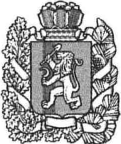 АДМИНИСТРАЦИЯ БОГУЧАНСКОГО РАЙОНАП О С Т А Н О В Л Е Н И Е06.06.2017				       с. Богучаны			           № 611- пОб утверждении Положения о порядке взимания родительской платы с родителей (законных представителей) детей, посещающих образовательные организации, реализующие образовательную программу дошкольного образования, находящиеся на территории муниципального образования Богучанский район, и Положения о порядке обращения за получением компенсации родителям (законным представителям) детей, посещающих образовательные организации, реализующие образовательную программу дошкольного образования, находящиеся на территории муниципального образования Богучанский район, и порядке ее предоставленияВ соответствии с Федеральным законом от 29.12.2012 №273-ФЗ «Об образовании в Российской Федерации», Законом Красноярского края от 26.06.2014 №6-2519 «Об образовании в Красноярском крае», постановлением Правительства Красноярского края от 25.11.2014 №561-п «О выплате компенсации родителям (законным представителям) детей, посещающих образовательные организации, реализующие образовательную программу дошкольного образования, находящиеся на территории Красноярского края», постановлением Правительства Красноярского края от 14.03.2017 №132-п «Об установлении критериев нуждаемости при определении права на получение компенсации родителями (законными представителями) детей, посещающих образовательные организации, реализующие образовательную программу дошкольного образования», на основании ст.7, 8, 43, 47, Устава Богучанского района Красноярского края,ПОСТАНОВЛЯЮ:Утвердить Положение о порядке взимания родительской платы с родителей (законных представителей) детей, посещающих образовательные организации, реализующие образовательную программу дошкольного образования, находящиеся на территории муниципального образования Богучанский район, согласно приложению 1.Утвердить Положение о порядке обращения за получением компенсации родителям (законным представителям) детей, посещающих образовательные организации, реализующие образовательную программу дошкольного образования, находящиеся на территории муниципального образования Богучанский район, и порядке ее предоставления согласно приложению 2.Признать утратившим силу постановление администрации Богучанского района от 27.01.2010 №42-п «О выплате компенсации части родительской платы за содержание ребенка в дошкольных образовательных учреждениях Богучанского района» и постановление администрации Богучанского района от 29.12.2014 №1724-п «Об утверждении положения о порядке взимания родительской платы в муниципальных дошкольных образовательных учреждениях Богучанского района».Контроль за исполнением настоящего постановления возложить на заместителя Главы Богучанского района по жизнеобеспечению А.Ю.Машинистова.Управлению образования администрации Богучанского района (Н.А. Капленко) обеспечить размещение настоящего постановления на сайте управления образования администрации Богучанского района Красноярского края.Постановление вступает в силу со дня, следующего за днём опубликования в Официальном вестнике Богучанского района.И.о.Главы Богучанского района	                                            В.Ю.КарнауховПриложение 1 к  постановлениюадминистрации Богучанского районаот 06.06.2017 №611-пПоложениео порядке взимания родительской платы с родителей (законных представителей) детей, посещающих образовательные организации, реализующие образовательную программу дошкольного образования, находящиеся на территории муниципального образования Богучанский район1.Общие положения1.Положение о порядке взимания родительской платы с родителей (законных представителей) детей, посещающих образовательные организации, реализующие образовательную программу дошкольного образования, находящиеся на территории муниципального образования Богучанский район, определяет порядок расчета и взимания родительской платы с родителей (законных представителей) детей, посещающих образовательные организации, реализующие образовательную программу дошкольного образования, и ее выплаты.2.Образовательные организации, реализующие образовательную программу дошкольного образования (далее- образовательная организация), осуществляют присмотр и уход за детьми.3.Присмотр и уход за детьми- комплекс мер по организации питания и хозяйственно-бытового обслуживания детей, обеспечению соблюдения ими личной гигиены и режима дня.4.За присмотр и уход за ребенком устанавливается плата, взимаемая с родителей (законных представителей) (далее - родительская плата), в размере, утвержденном постановлением администрации Богучанского района Красноярского края, рассчитанной в соответствии с расчетом денежной нормы на питание детей, посещающих образовательные организации, реализующие образовательную программу дошкольного образования, находящиеся на территории муниципального образования Богучанский район.5.Размер родительской платы за присмотр и уход за детьми в образовательных организациях является величиной постоянной, не зависящей от количества рабочих дней в месяце.6.Родительская плата расходуется на приобретение продуктов питания, хозяйственно-бытовое обслуживание детей, обеспечение ими личной гигиены и режима дня.7.Контроль и ответственность за расходованием родительской платы в образовательной организации возлагается на руководителя данной образовательной организацией.8.При расчете родительской платы не включаются расходы на реализацию образовательной программы дошкольного образования, а также расходы на содержание недвижимого имущества образовательных организаций. 9.Родительская плата вносится родителями (законными представителями) ежемесячно до 10-го числа каждого месяца за текущий месяц непосредственно в образовательную организацию.10.При непосещении ребенком образовательной организации по уважительной причине размер родительской платы уменьшается пропорционально отношению количества дней посещения ребенком образовательной организации к общему количеству дней работы данной образовательной организации в месяц.11.Уважительными причинами непосещения ребенком образовательной организации являются:-пропуск по болезни ребенка (согласно представленной медицинской справке);-пропуск по причине карантина;-санаторно-курортное лечение ребенка;- медицинское обследование ребенка;-отсутствие ребенка в период отпуска родителей (законных представителей), но не более трех месяцев в год;-рекомендации лечащего врача ребенка о временном ограничении посещения образовательной организации;-закрытие образовательной организации на ремонтные и (или) аварийные работы (в случае если ребенок не переведен временно в другое дошкольную образовательную организацию).-служебная командировка родителей (законных представителей).12.В каждом случае непосещения ребенком образовательной организации родители (законные представители) обязаны представить документальное подтверждение уважительности причин отсутствия.13.Контроль и ответственность за своевременное поступление родительской платы в образовательную организацию возлагается на руководителя данной образовательной организации.14.В случае несвоевременного внесения родительской платы к родителям (законным представителям) применяются меры, определённые действующим законодательством РФ, а также договором между родителем (законным представителем) и образовательной организацией.15.Родитель (законный представитель), получивший сертификат на материнский (семейный) капитал, может направить средства (часть средств) материнского (семейного) капитала для оплаты присмотра и ухода за ребенком в дошкольную образовательную организацию. 16.В целях реализации права на общедоступное и бесплатное дошкольное образование родительская плата за присмотр и уход за детьми-инвалидами, детьми-сиротами и детьми, оставшимися без попечения родителей, а также за детьми с туберкулезной интоксикацией, не взимается на основании заявления родителей (законных представителей) и подтверждающих документов.17.О прекращении или изменении оснований для не взимания родительской платы родители (законные представители) обязаны уведомить образовательную организацию в течение 14 календарных дней со дня их прекращения или изменения.Приложение  2   к   постановлениюадминистрации Богучанского районаот 06.06.2017 №611-пПоложениео порядке обращения за получением компенсации родителям (законным представителям) детей, посещающих образовательные организации, реализующие образовательную программу дошкольного образования, находящиеся на территории муниципального образования Богучанский район, и порядке ее предоставления1.Общие положения1.Положение о порядке обращения за получением компенсации родителям (законным представителям) детей, посещающих образовательные организации, реализующие образовательную программу дошкольного образования (далее- образовательная организация), находящиеся на территории муниципального образования Богучанский район, и порядке ее предоставления (далее- Положение), определяет процедуру обращения за получением компенсации родителям (законным представителям) детей, посещающих образовательные организации, реализующие образовательную программу дошкольного образования (далее - компенсация), и процедуру ее предоставления.2.В целях материальной поддержки воспитания и обучения детей, посещающих образовательные организации, родителям (законным представителям) предоставляется компенсация на первого ребенка в размере 20 процентов размера родительской платы, на второго ребенка - в размере 50 процентов размера такой платы, на третьего ребенка и последующих детей - в размере 70 процентов размера такой платы.3.Право на получение компенсации имеет один из родителей (законных представителей) (далее- Получатель), внесший родительскую плату за присмотр и уход за детьми в образовательную организацию в соответствии с установленными критериями нуждаемости.4.Критерий нуждаемости при определении права на получение компенсации родителям (законными представителями) детей, посещающих образовательные организации, устанавливается на уровне среднедушевого дохода семьи, не превышающего 1,5 величины прожиточного минимума, установленного на душу населения для Богучанского района Красноярского края.5.Компенсация предоставляется по месту жительства или месту пребывания Получателя через отделения почтовой связи или российские кредитные организации.6.Для получения компенсации Получатель вправе по своему выбору обратиться в образовательную организацию, которую посещает ребенок, управление образования администрации Богучанского района или краевое государственное бюджетное учреждение "Многофункциональный центр по предоставлению государственных и муниципальных услуг" (далее - КГБУ "МФЦ") с момента зачисления ребенка в данную образовательную организацию с заявлением по форме согласно приложению №1 к настоящему Положению.К заявлению прилагаются следующие документы:а) документ, удостоверяющий личность Получателя;б) свидетельство о рождении (об усыновлении) ребенка;в) акт органа опеки и попечительства о назначении опекуна (для опекунов), договор о приемной семье (для приемных родителей);г) документы, подтверждающие доходы семьи за три последних календарных месяца, предшествующих месяцу подачи заявления, исходя из состава семьи на дату подачи заявления, в том числе: -справка о доходах каждого члена семьи по форме 2-НДФЛ, выданная налоговым агентом, выплатившим доход;-справка о выплате в установленном законодательством Российской Федерации, Красноярского края порядке социальных выплат членам семьи, производимых в соответствии с законодательством о наделении органов местного самоуправления муниципальных районов и городских округов края отдельными государственными полномочиями в сфере социальной поддержки и социального обслуживания граждан, выданная уполномоченным органом местного самоуправления муниципального района или городского округа края по месту жительства или месту пребывания Получателя (представляется по собственной инициативе);-справка о выплате в установленном законодательством Российской Федерации, Красноярского края порядке пенсий, доплат к пенсиям членам семьи, выданная организациями, осуществляющими государственное пенсионное обеспечение (представляется по собственной инициативе);-справка о выплате в установленном действующим законодательством порядке стипендии обучающимся в профессиональных образовательных организациях и образовательных организациях высшего образования, аспирантам, обучающимся по очной форме по программам подготовки научно-педагогических кадров, докторантам образовательных организаций высшего образования и научных организаций, обучающимся научных и духовных образовательных организаций, а также компенсационных выплат указанным категориям граждан в период их нахождения в академическом отпуске по медицинским показаниям, выданная по месту обучения члена семьи;-справка о выплате в установленном законодательством Российской Федерации порядке ежемесячного пожизненного содержания судьям, выданная организациями, осуществляющими выплаты ежемесячного содержания (представляется по собственной инициативе);-справка о выплате в установленном законодательством Российской Федерации порядке пособия по безработице, материальной помощи и иных видов выплат безработным гражданам, а также стипендии и материальной помощи, выплачиваемых гражданам в период прохождения профессионального обучения и получения дополнительного профессионального образования по направлению органов службы занятости, выплаты безработным гражданам, принимающим участие в общественных работах, и безработным гражданам, особо нуждающимся в социальной защите, в период их участия во временных работах, а также выплаты несовершеннолетним гражданам в возрасте от 14 до 18 лет в период их участия во временных работах, выданная органами службы занятости населения (представляется по собственной инициативе);-справка о выплате в установленном законодательством Российской Федерации порядке единовременного пособия женщинам, вставшим на учет в медицинских организациях в ранние сроки беременности, выданная организациями, осуществляющими выплаты пособия;-справка о выплате в установленном законодательством Российской Федерации порядке единовременного пособия при рождении ребенка, выданная организациями, осуществляющими выплаты единовременного пособия;-справка о выплате в установленном законодательством Российской Федерации порядке ежемесячного пособия на период отпуска по уходу за ребенком до достижения им возраста 1,5 года и ежемесячных компенсационных выплат гражданам, состоящим в трудовых отношениях на условиях трудового договора и находящимся в отпуске по уходу за ребенком до достижения им 3-летнего возраста, выданная организациями, осуществляющими выплаты ежемесячного пособия;-справка о выплате в установленном законодательством Российской Федерации порядке ежемесячного пособия детям военнослужащих и сотрудников некоторых федеральных органов исполнительной власти, погибших (умерших, объявленных умершими, признанных безвестно отсутствующими) при исполнении обязанностей военной службы (служебных обязанностей), и детям лиц, умерших вследствие военной травмы после увольнения с военной службы (службы в органах и учреждениях), выданная организациями, осуществляющими выплаты ежемесячного пособия;-справка о выплате в установленном законодательством Российской Федерации порядке денежного довольствия военнослужащим, сотрудникам органов внутренних дел Российской Федерации, Государственной противопожарной службы Министерства Российской Федерации по делам гражданской обороны, чрезвычайным ситуациям и ликвидации последствий стихийных бедствий, учреждений и органов уголовно-исполнительной системы Министерства юстиции Российской Федерации, таможенных органов Российской Федерации, в которых законодательством предусмотрено прохождение федеральной государственной службы, связанной с правоохранительной деятельностью, денежной компенсации взамен вещевого имущества, а также дополнительных выплат, носящих постоянный характер, установленных законодательством Российской Федерации и законодательством Красноярского края, выданная организациями, осуществляющими выплаты денежного довольствия;-справка о выплате в установленном законодательством Российской Федерации порядке ежемесячного пособия супругам военнослужащих, проходящих военную службу по контракту, в период их проживания с супругами в местностях, где они вынуждены не работать или не могут трудоустроиться по специальности в связи с отсутствием возможности трудоустройства и были признаны в установленном порядке безработными, а также в период, когда супруги военнослужащих вынуждены не работать по состоянию здоровья детей, связанному с условиями проживания по месту военной службы супруга, если по заключению медицинской организации их дети до достижения возраста 18 лет нуждаются в постороннем уходе, выданная организациями, осуществляющими выплаты ежемесячного пособия;-справка о выплате в установленном законодательством Российской Федерации порядке ежемесячной компенсационной выплаты неработающим женам лиц рядового и начальствующего состава органов внутренних дел Российской Федерации, Государственной противопожарной службы Министерства Российской Федерации по делам гражданской обороны, чрезвычайным ситуациям и ликвидации последствий стихийных бедствий и учреждений уголовно-исполнительной системы Министерства юстиции Российской Федерации в отдаленных гарнизонах и местностях, где отсутствует возможность их трудоустройства, выданная организациями, осуществляющими выплаты ежемесячной компенсационной выплаты;-налоговая декларация по налогу на доходы физических лиц (форма 3-НДФЛ), выданная территориальным налоговым органом, подтверждающая доходы членов семьи, являющихся индивидуальными предпринимателями, зарегистрированными в установленном порядке и осуществляющими предпринимательскую деятельность без образования юридического лица, главами крестьянского (фермерского) хозяйства, нотариусами, занимающимися частной практикой, адвокатами, учредившими адвокатские кабинеты и другими лицами, занимающимися в установленном действующим законодательством порядке частной практикой;-документ, содержащий сведения о размере доходов членов семьи, получающих алименты;д) свидетельство о смерти одного из родителей;е) решение суда о признании родителя недееспособным, ограниченно дееспособным, безвестно отсутствующим или объявлении умершим;ж) информация органов, осуществляющих оперативно-розыскную деятельность о результатах оперативно-розыскных мероприятий по установлению места нахождения родителя, выданная органом внутренних дел (предоставляется по собственной инициативе);з) справка из органов записи актов гражданского состояния, подтверждающая внесение сведений об отце ребенка в запись акта о рождении на основании заявления матери ребенка, по утвержденной форме №25 (представляется по собственной инициативе);и) приговор, постановление суда, справка исправительного учреждения (места содержания под стражей) или справка медицинской организации, оказывающей психиатрическую помощь в стационарных условиях, подтверждающие, что один из родителей отсутствует в семье в связи с отбыванием наказания в виде реального лишения свободы, в связи с избранием в отношении его меры пресечения в виде заключения под стражу или в связи с назначением ему принудительных мер медицинского характера в виде принудительного лечения в медицинской организации, оказывающей психиатрическую помощь в стационарных условиях;к) документы детей, проживающих в семьях, имеющих двух и более детей, не достигших возраста 18 лет, в том числе пасынков, падчериц, а также находящихся под опекой (попечительством), в том числе по договору о приемной семье (свидетельство о рождении; на детей старше 14 лет - дополнительно паспорт гражданина Российской Федерации).При наличии в семье двух или более детей копии документов, предусмотренных подпунктами "б", "в" пункта 6 Положения, представляются на каждого ребенка.Документы, указанные в подпункте "г" пункта 6 Положения, представляются Получателем при наличии соответствующего дохода у него и (или) членов его семьи.В случае если документы, указанные в абзацах третьем, четвертом, шестом, седьмом подпункта "г", подпунктах "з", "ж" пункта 6 Положения, не были представлены Получателем по собственной инициативе и не находятся в распоряжении управления образования администрации Богучанского района, они запрашиваются управлением образования администрации Богучанского района посредством межведомственного информационного взаимодействия.7.Документы, указанные в пункте 6 Положения, представляются по выбору Получателя:-в образовательную организацию, управление образования администрации Богучанского района или КГБУ "МФЦ" лично Получателем либо направляются почтовым отправлением с уведомлением о вручении и описью вложения;-в управление образования администрации Богучанского района в форме электронного документа (пакета электронных документов) с использованием федеральной государственной информационной системы "Единый портал государственных и муниципальных услуг (функций)" или краевого портала государственных и муниципальных услуг, подписанного усиленной квалифицированной электронной подписью в соответствии с Федеральным законом от 06.04.2011 №63-ФЗ "Об электронной подписи" (далее- Федеральный закон "Об электронной подписи").8.В случае представления документов, указанных в пункте 6 Положения, лицом, обратившимся за предоставлением компенсации, лично представляются копии указанных документов, заверенные организациями, выдавшими их, или заверенные нотариально. В случае если копии документов, указанные в пункте 6 Положения, не заверены организациями, выдавшими их, или нотариально, предъявляются оригиналы указанных документов, которые после их отождествления с копиями документов возвращаются лицу, обратившемуся за предоставлением компенсации.9.В случае направления документов, указанных в пункте 6 Положения, по почте направляются копии указанных документов, заверенные организациями, выдавшими их, или нотариально.Документы направляются Получателем почтовым отправлением с уведомлением о вручении и описью вложения.10.При поступлении документов, указанных в пункте 6 Положения, подписанных квалифицированными электронными подписями, управление образования администрации Богучанского района проводит процедуры проверок действительности квалифицированных электронных подписей, с использованием которых подписаны электронные документы (пакеты электронных документов), предусматривающие проверку соблюдения условий, указанных в статье 11 Федерального закона "Об электронной подписи" (далее - проверка квалифицированной электронной подписи).Проверки квалифицированных электронных подписей могут осуществляться управлением образования администрации Богучанского района самостоятельно с использованием имеющихся средств электронной подписи или средств информационной системы головного удостоверяющего центра, которая входит в состав инфраструктуры, обеспечивающей информационно-технологическое взаимодействие действующих и создаваемых информационных систем, используемых для предоставления государственных и муниципальных услуг (функций). Проверки квалифицированных электронных подписей также могут осуществляться с использованием средств информационной системы аккредитованного удостоверяющего центра.Проверки квалифицированных электронных подписей проводятся управлением образования администрации Богучанского района в срок не позднее 3 рабочих дней со дня регистрации поступивших документов.В случае если в результате проверок квалифицированных электронных подписей будет выявлено несоблюдение установленных условий признания их действительности, управление образования администрации Богучанского района в срок не позднее 3 дней со дня завершения проведения таких проверок принимает решения об отказе в приеме к рассмотрению электронных документов (пакета электронных документов) и направляет лицам, обратившимся за предоставлением компенсации, уведомления в электронной форме о принятых решениях с указанием пунктов статьи 11 Федерального закона "Об электронной подписи", которые послужили основаниями для принятия указанных решений. Уведомления направляются по адресам электронной почты Получателей. После получения уведомлений Получатели вправе обратиться повторно с заявлениями о предоставлении компенсации, устранив нарушения, которые послужили основаниями для отказа в приеме к рассмотрению первичного заявления о предоставлении компенсации.11.Образовательная организация или МФЦ КГБУ "МФЦ" в течение двух рабочих дней со дня поступления документов, указанных в пункте 6 Положения, направляет их в управление образования администрации Богучанского района.12.Образовательные организации до 10-го числа месяца, следующего за месяцем, в котором была внесена родительская плата за присмотр и уход за детьми в образовательных организациях, дополнительно представляют в управление образования администрации Богучанского района следующие документы:-копию лицензии на осуществление образовательной деятельности в случае, если она не была представлена ранее;-реестр родителей (законных представителей) детей, внесших родительскую плату за присмотр и уход за детьми в образовательных организациях в размере, установленном администрацией Богучанского района, подписанный руководителем образовательной организации, по форме согласно приложению №2 к настоящему Положению.13.Для определения права на получение компенсации Получателя с учетом критериев нуждаемости управление образования администрации Богучанского района осуществляет исчисление среднедушевого дохода семьи Получателя. При исчислении среднедушевого дохода семьи в составе семьи Получателя учитываются сам Получатель, супруг (супруга) Получателя, его (их) несовершеннолетние дети, включая пасынков, падчериц, находящихся под опекой и (или) попечительством, в том числе по договору о приемной семье.14.В состав семьи Получателя, учитываемый при исчислении величины среднедушевого дохода семьи, не включаются:-дети, достигшие совершеннолетия;-дети в возрасте до 18 лет при приобретении ими полной дееспособности в соответствии с законодательством Российской Федерации;-дети, в отношении которых родители ограничены, лишены родительских прав;-дети, находящиеся на полном государственном обеспечении;-родитель (законный представитель), проходящий военную службу по призыву в качестве сержанта, старшины, солдата или матроса либо обучающийся в военной профессиональной образовательной организации, военной образовательной организации высшего образования до заключения контракта о прохождении военной службы;-родитель (законный представитель), отсутствующий в семье в связи с отбыванием наказания в виде реального лишения свободы, в связи с избранием в отношении его меры пресечения в виде заключения под стражу или в связи с назначением ему принудительных мер медицинского характера в виде принудительного лечения в медицинской организации, оказывающей психиатрическую помощь в стационарных условиях;-родитель, не состоящий в браке с Получателем и уплачивающий алименты на несовершеннолетних детей Получателя;-родитель, место нахождение которого в результате оперативно-розыскных мероприятий не установлено.15.В доход семьи Получателя, учитываемый при исчислении величины среднедушевого дохода семьи, включаются:а) все виды заработной платы (денежного вознаграждения, содержания) и дополнительного вознаграждения по каждому месту работы, в которые включаются:-все предусмотренные системой оплаты труда выплаты, учитываемые при расчете среднего заработка в соответствии с Постановлением Правительства Российской Федерации от 24.12.2007 №922 "Об особенностях Порядка исчисления средней заработной платы";-средний заработок, сохраняемый в случаях, предусмотренных трудовым законодательством;-компенсация, выплачиваемая государственным органом или общественным объединением за время исполнения государственных или общественных обязанностей;-денежная компенсация за неиспользованный отпуск;-материальная помощь, оказываемая работодателями своим работникам, в том числе бывшим, уволившимся в связи с выходом на пенсию по инвалидности или старости;-выходное пособие, выплачиваемое при увольнении, компенсация при выходе в отставку, заработная плата, сохраняемая на период трудоустройства при увольнении в связи с ликвидацией организации, сокращением численности или штата работников;б) социальные выплаты из бюджетов всех уровней, государственных внебюджетных фондов и других источников, к которым относятся:-стипендии, выплачиваемые обучающимся в профессиональных образовательных организациях и образовательных организациях высшего образования, аспирантам, обучающимся по очной форме по программам подготовки научно-педагогических кадров, докторантам образовательных организаций высшего образования и научных организаций, обучающимся научных и духовных образовательных организаций, а также компенсационные выплаты указанным категориям граждан в период их нахождения в академическом отпуске по медицинским показаниям;-пенсии, компенсационные выплаты (кроме компенсационных выплат неработающим трудоспособным лицам, осуществляющим уход за нетрудоспособными гражданами) и дополнительное ежемесячное материальное обеспечение пенсионеров;-ежемесячное пожизненное содержание судей, вышедших в отставку;-пособие по безработице, материальная помощь и иные выплаты безработным гражданам, а также стипендия и материальная помощь, выплачиваемая гражданам в период прохождения профессионального обучения и получения дополнительного профессионального образования по направлению органов службы занятости, выплаты безработным гражданам, принимающим участие в общественных работах, и безработным гражданам, особо нуждающимся в социальной защите, в период их участия во временных работах, а также выплаты несовершеннолетним гражданам в возрасте от 14 до 18 лет в период их участия во временных работах;-пособие по временной нетрудоспособности, пособие по беременности и родам, а также единовременное пособие женщинам, вставшим на учет в медицинских учреждениях в ранние сроки беременности;-единовременное пособие беременной жене военнослужащего, проходящего военную службу по призыву;-единовременное пособие при рождении ребенка;-ежемесячное пособие на ребенка, ежемесячное пособие на период отпуска по уходу за ребенком до достижения им возраста 1,5 года и ежемесячные компенсационные выплаты гражданам, состоящим в трудовых отношениях на условиях трудового договора и находящимся в отпуске по уходу за ребенком до достижения им 3-летнего возраста;-ежемесячное пособие на ребенка военнослужащего, проходящего военную службу по призыву;-ежемесячное пособие детям военнослужащих и сотрудников некоторых федеральных органов исполнительной власти, погибших (умерших, объявленных умершими, признанных безвестно отсутствующими) при исполнении обязанностей военной службы (служебных обязанностей), и детям лиц, умерших вследствие военной травмы после увольнения с военной службы (службы в органах и учреждениях);-ежемесячное пособие супругам военнослужащих, проходящих военную службу по контракту, в период их проживания с супругами в местностях, где они вынуждены не работать или не могут трудоустроиться по специальности в связи с отсутствием возможности трудоустройства и были признаны в установленном порядке безработными, а также в период, когда супруги военнослужащих вынуждены не работать по состоянию здоровья детей, связанному с условиями проживания по месту военной службы супруга, если по заключению медицинской организации их дети до достижения возраста 18 лет нуждаются в постороннем уходе;-ежемесячная компенсационная выплата неработающим женам лиц рядового и начальствующего состава органов внутренних дел Российской Федерации, Государственной противопожарной службы Министерства Российской Федерации по делам гражданской обороны, чрезвычайным ситуациям и ликвидации последствий стихийных бедствий в отдаленных гарнизонах и местностях, где отсутствует возможность их трудоустройства;-ежемесячные страховые выплаты по обязательному социальному страхованию от несчастных случаев на производстве и профессиональных заболеваний;-надбавки и доплаты (кроме носящих единовременный характер) ко всем видам выплат, указанным в настоящем пункте, установленные нормативными правовыми актами Российской Федерации, Красноярского края, органов местного самоуправления, локальными нормативными актами организаций, коллективными договорами, соглашениями;-адресная социальная помощь отдельным категориям граждан, оказываемая отдельным категориям граждан в соответствии с Постановлением Правительства Красноярского края от 26.02.2013 №50-п "О Порядке, размерах и условиях оказания адресной социальной помощи отдельным категориям граждан";в) доходы от имущества, к которым относятся:-доходы по акциям и другие доходы от участия в управлении собственностью организации (дивиденды, выплаты по долевым паям);-доходы от реализации и сдачи в аренду (наем) недвижимого имущества (земельных участков, домов, квартир, дач, гаражей), транспортных и иных механических средств, средств переработки и хранения продуктов;-доходы от реализации плодов и продукции личного подсобного хозяйства (многолетних насаждений, огородной продукции, продукционных и демонстрационных животных, птицы, пушных зверей, пчел, рыбы);г) другие доходы, в которые включаются:-денежное довольствие военнослужащих, сотрудников органов внутренних дел Российской Федерации, Государственной противопожарной службы Министерства Российской Федерации по делам гражданской обороны, чрезвычайным ситуациям и ликвидации последствий стихийных бедствий, учреждений и органов уголовно-исполнительной системы Министерства юстиции Российской Федерации, таможенных органов Российской Федерации, других органов, в которых законодательством Российской Федерации предусмотрено прохождение федеральной государственной службы, связанной с правоохранительной деятельностью, денежная компенсация взамен вещевого имущества, а также дополнительные выплаты, носящие постоянный характер, установленные законодательством Российской Федерации и законодательством Красноярского края;-алименты, получаемые членами семьи;-комиссионное вознаграждение штатным страховым агентам и штатным брокерам;-оплата работ по договорам, заключаемым в соответствии с гражданским законодательством Российской Федерации;-авторские вознаграждения, получаемые в соответствии с законодательством Российской Федерации об авторском праве и смежных правах;-доходы, получаемые от избирательных комиссий членами избирательных комиссий, осуществляющими свою деятельность в указанных комиссиях не на постоянной основе;-доходы, получаемые физическими лицами от избирательных комиссий, а также из избирательных фондов кандидатов в депутаты и избирательных фондов избирательных объединений за выполнение указанными лицами работ, непосредственно связанных с проведением избирательных кампаний;-доходы физических лиц, осуществляющих старательскую деятельность;-доходы от занятий предпринимательской деятельностью (включая доходы, полученные в результате деятельности крестьянского (фермерского) хозяйства), в том числе без образования юридического лица;-наследуемые и подаренные денежные средства;-проценты по вкладам;-денежные эквиваленты полученных членами семьи льгот и социальных гарантий, установленных органами государственной власти Российской Федерации, субъектов Российской Федерации, органами местного самоуправления, организациями, коллективными договорами, соглашениями.16.При исчислении среднедушевого дохода семьи Получателя учитываются суммы, начисленные до вычета налогов, сборов и иных обязательных платежей, в соответствии с законодательством Российской Федерации.17.При исчислении величины среднедушевого дохода семьи Получателя учитывается совокупный доход семьи за три последних календарных месяца, предшествующих месяцу подачи заявления о назначении меры социальной поддержки (далее- расчетный период), исходя из состава семьи на дату подачи заявления.Величина среднедушевого дохода семьи определяется делением совокупного дохода семьи получателя за расчетный период на 3 месяца и на число членов семьи.18.Доход семьи Получателя, получаемый в иностранной валюте, пересчитывается в рубли по курсу Центрального банка России на день получения денежных средств.19.Премии и вознаграждения, предусмотренные системой оплаты труда и выплачиваемые по результатам работы за месяц, включаются в доход семьи по времени их фактического получения.При иных установленных сроках премирования (вознаграждения) размер премии (вознаграждения) делится на количество месяцев, за которые она начислена, и учитывается в доходе семьи Получателя за каждый месяц расчетного периода.20.Средний месячный заработок, сохраняемый на период трудоустройства после расторжения трудового договора в связи с ликвидацией организации или прекращением деятельности индивидуального предпринимателя, осуществлением мероприятий по сокращению численности или штата работников, выходное пособие, выплачиваемое при увольнении, компенсации при выходе в отставку делятся на количество месяцев, за которые они начислены, и учитываются в доходе семьи Получателя за каждый месяц расчетного периода.21.При исчислении дохода семьи не учитываются начисленная, но фактически не выплаченная заработная плата (денежное вознаграждение, содержание), денежное довольствие и другие выплаты, предусмотренные Положением, а также алименты, выплачиваемые одним из родителей на содержание несовершеннолетних детей, не проживающих в этой семье.22.Доходы, полученные в результате деятельности крестьянского (фермерского) хозяйства, учитываются с учетом соглашения между членами крестьянского (фермерского) хозяйства об использовании плодов, продукции и доходов, полученных в результате деятельности этого хозяйства.23.Управление образования администрации Богучанского района в течение 7 рабочих дней после получения документов, указанных в пунктах 6, 12 Положения, рассматривает указанные документы и определяет право Получателя на получение компенсации с учетом критериев нуждаемости и принимает решения о назначении выплаты (об отказе в назначении выплаты) и о выплате (об отказе в выплате компенсации) компенсации.Уведомление о принятом решении направляется по месту жительства Получателя управлением образования администрации Богучанского района в течение 3 рабочих дней со дня его принятия.В случае отказа в назначении выплаты или в выплате компенсации в уведомлении указываются основания, в соответствии с которыми принято такое решение.24.Управление образования администрации Богучанского района на основании решения о выплате компенсации перечисляет компенсацию Получателю через отделения почтовой связи или российские кредитные организации до 30-го числа месяца, следующего за месяцем, в котором была внесена родительская плата за присмотр и уход за детьми в образовательных организациях, за декабрь компенсация выплачивается до 30 декабря текущего года при наличии бюджетных ассигнований.25.Основаниями для отказа в назначении выплаты и в выплате компенсации являются:а) отсутствие у Получателя права на получение компенсации с учетом критериев нуждаемости;б) непредставление документов, предусмотренных подпунктами "а", "б", "в", абзацами вторым, пятым, восьмым - шестнадцатым подпункта "г", подпунктами "д", "е", "и", "к" пункта 6 Положения;в) невнесение родительской платы за присмотр и уход за детьми в образовательной организации в порядке и сроки, установленные локальным актом образовательной организации.26.Основаниями прекращения выплаты компенсации являются:а) среднедушевой доход семьи Получателя превышает 1,5 величины прожиточного минимума, установленного на душу населения для Богучанского района Красноярского края;б) отчисление ребенка из образовательной организации;в) письменный отказ Получателя от предоставления компенсации;г) смерть Получателя (признание Получателя судом в установленном порядке безвестно отсутствующим или объявление умершим);д) ограничение, лишение родительских прав в отношении ребенка, посещающего образовательную организацию;е) невнесение родительской платы за присмотр и уход за детьми в образовательной организации в порядке и сроки, установленные локальным актом образовательной организации.27.В период посещения ребенком образовательной организации Получатель обязан уведомить по своему выбору образовательную организацию, управление образования администрации Богучанского района или КГБУ "МФЦ" об изменении доходов и (или) состава семьи Получателя, а также об иных обстоятельствах, влекущих прекращение выплаты компенсации, в течение 7 рабочих дней с даты наступления данных обстоятельств с приложением соответствующих документов.Документы, указанные в абзаце первом настоящего пункта, могут быть представлены в форме электронного документа в соответствии с пунктом 7 Положения.К документам, указанным в абзаце первом настоящего пункта, предъявляются требования пунктов 8, 9 Положения.В случае поступления документов, указанных в абзаце первом настоящего пункта, подписанных квалифицированными электронными подписями, управление образования администрации Богучанского района проводит процедуру проверки действительности квалифицированных электронных подписей в порядке и сроки, установленные пунктом 10 Положения.28.Образовательная организация или МФЦ КГБУ "МФЦ" в течение двух рабочих дней со дня поступления документов, указанных в пункте 27 Положения, направляет их в управление образования администрации Богучанского района.Управление образования администрации Богучанского района в течение 7 рабочих дней после получения документов, указанных в пункте 27 Положения, рассматривает их и принимает решение о продолжении выплаты компенсации (при отсутствии оснований, предусмотренных пунктом 26 Положения) или решение о прекращении выплаты компенсации (при наличии оснований, предусмотренных пунктом 26 Положения).Уведомление о принятом решении направляется по месту жительства Получателя управлением образования администрации Богучанского района в течение 3 рабочих дней с момента его принятия.В случае принятия решения о прекращении выплаты компенсации в уведомлении указываются основания, в соответствии с которыми принято такое решение.Приложение № 1 к Положению опорядке обращения за получениемкомпенсации родителям (законнымпредставителям) детей, посещающихобразовательные организации,реализующие образовательнуюпрограмму дошкольного образования,находящиеся на территории муниципального образованияБогучанский район, и порядке еепредоставления                                                  Руководителю ____________________________                                                           (наименование образовательной организации, управления                                                                          образования администрации Богучанского района,                                                                           структурного подразделения КГБУ "МФЦ")                                                           _______________________________________                                                                (ФИО родителя (законного представителя) детей)                                                           _______________________________________                                                                 (адрес родителя (законного представителя) детей)ЗаявлениеПрошу предоставить мне компенсацию на ребенка, посещающего муниципальное казенное дошкольное образовательное учреждение детский сад _______________________ (далее - компенсация),_________________________________________________________                                                                            (ФИО ребенка)в размере 20 (50, 70) процентов установленного размера платы, взимаемой с родителей (законных  представителей) за присмотр и уход за детьми, посещающими муниципальные образовательные организации, реализующие образовательную программу дошкольного образования, находящиеся на территории муниципального образования Богучанский район.Компенсацию прошу выплачивать через___________________________________                                                                   (указывается отделение почтовой связи либо_________________________________________________________________________банковские реквизиты российской кредитной организации)Перечень документов, прилагаемых к заявлению:__________________________________________________________________________________________________________________________________________________Даю согласие на обработку и использование персональных данных в соответствии со статьей 9 Федерального закона от 27.07.2006 №152-ФЗ "О персональных данных".Дата                                                                                                            ПодписьПриложение № 2 к Положению опорядке обращения за получениемкомпенсации родителям (законнымпредставителям) детей, посещающихобразовательные организации,реализующие образовательнуюпрограмму дошкольного образования,находящиеся на территории муниципального образованияБогучанский район, и порядке еепредоставленияРеестр родителей (законных представителей) детей, внесших родительскую плату за присмотри уход за детьми за _____________                                                  (месяц)в _________________________________________________(наименование образовательной организации,реализующей образовательную программудошкольного образования)№ _________________________________ ________________________ ________________________       (должность)                                     (подпись)                               (И.О. Фамилия)N п/пФИО родителя (законного представителя) детейАдрес родителя (законного представителя) детейФактическое количество дней посещения ребенком образовательной организации, реализующей программу дошкольного образованияФактическое количество дней посещения ребенком образовательной организации, реализующей программу дошкольного образованияФактическое количество дней посещения ребенком образовательной организации, реализующей программу дошкольного образованияРазмер родительской платы за присмотр и уход за детьми, установленный для данной категории родителей (законных представителей) детейСпособ получения компенсации (отделение почтовой связи или банковские реквизиты кредитной организации)N п/пФИО родителя (законного представителя) детейАдрес родителя (законного представителя) детейпервых детейвторых детейтретьих и последующих детейРазмер родительской платы за присмотр и уход за детьми, установленный для данной категории родителей (законных представителей) детейСпособ получения компенсации (отделение почтовой связи или банковские реквизиты кредитной организации)12345678